附件国家知识产权局《2023年度专利代理师资格考试公告》（第525号）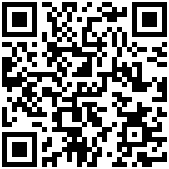 